Direction: Using the map on page 342 in your World History textbook to shade in the various geographic regions in Africa. Label the Atlantic, Pacific, and Indian Ocean. Locate and label the following regions: Sahara Desert, The Great Rift Valley, the Congo River, the Mediterranean Sea, the Nile River, and the Red Sea. Draw and label the Bantu Migration. 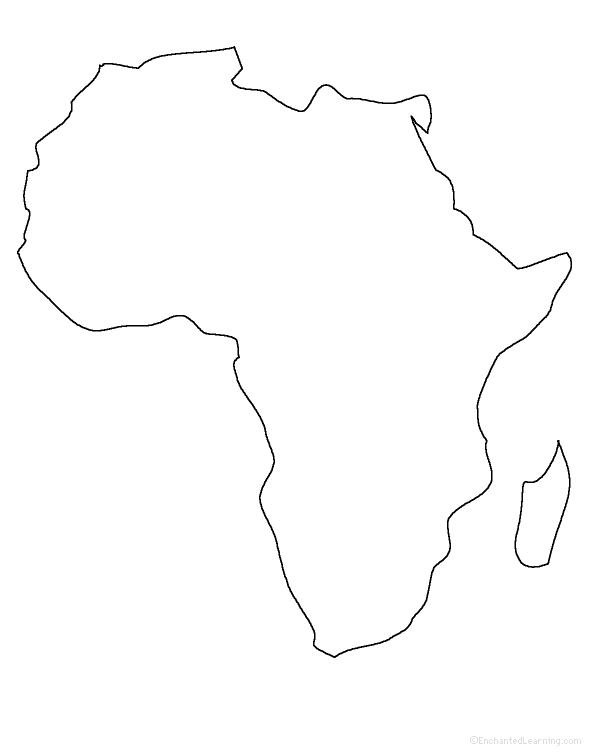 Ancient African CivilizationsCornell Notes of Early African Civilization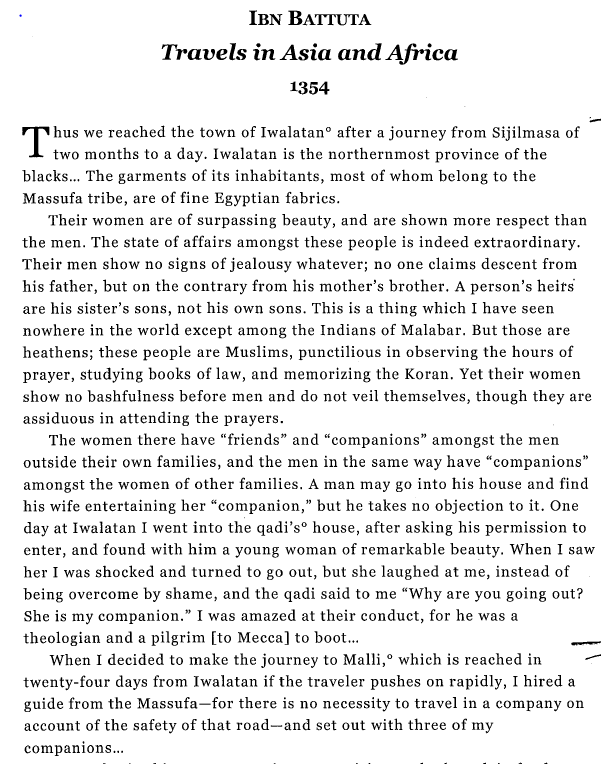 Main Ideas, key terms, questionsRecord the lecture here, using bullet points, concise sentences, shorthand symbols, abbreviationEarly Civilizations of AfricaGeography*desertification*Bantu Migration*cultural diffusionEgyptian & Nubian Civilizations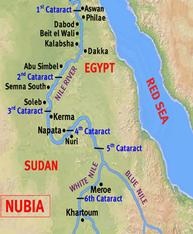 Outside influences affect North AfricaPhoenicians (Carthaginians) 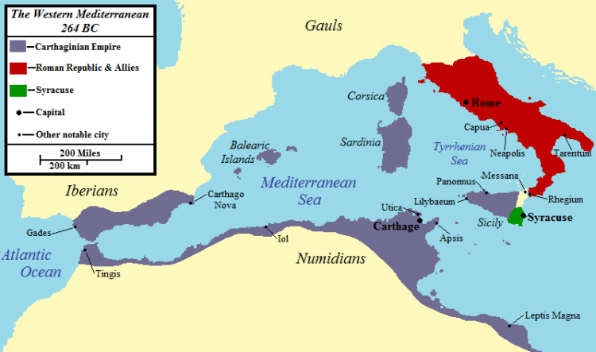 Romans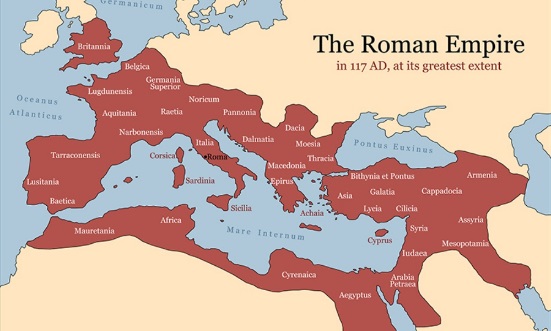 Arab/Islam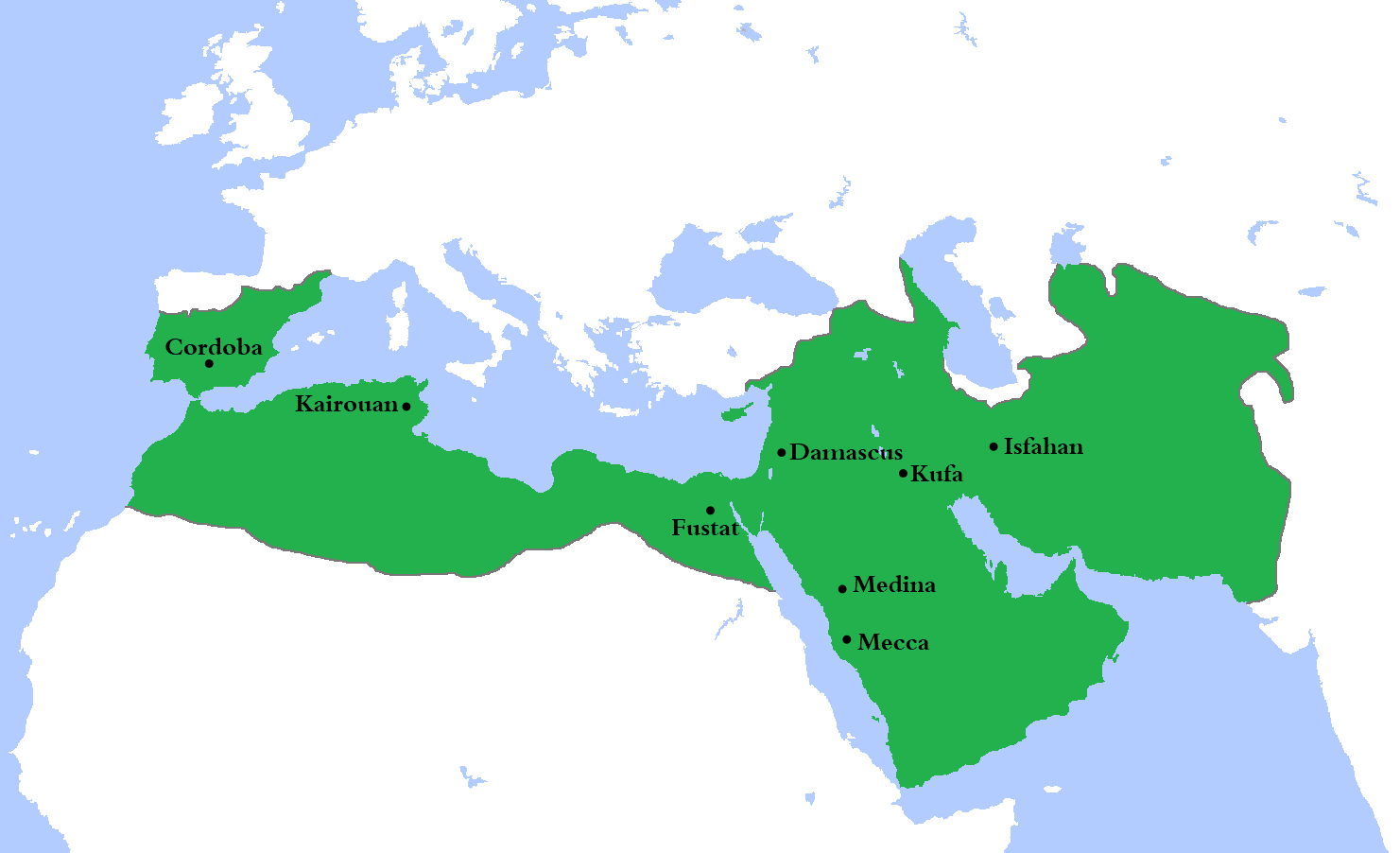 *ArabizationKingdoms of West Africa *savanna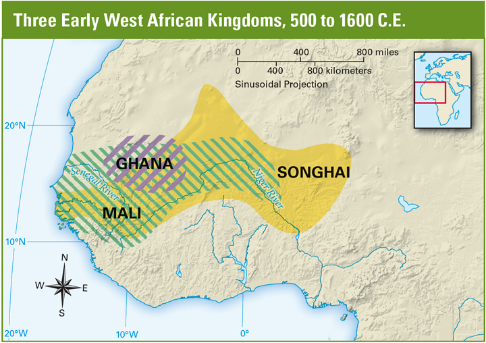 Ghana Empire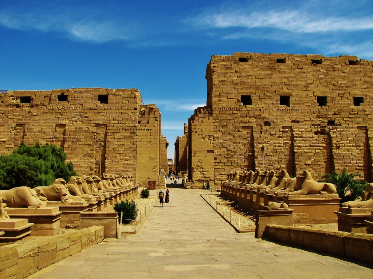 Mali Empire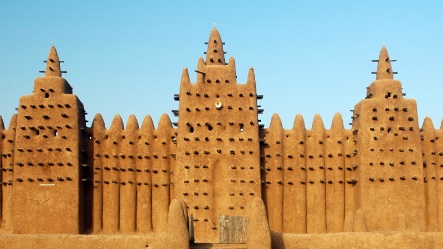 *syncretismMansa Musa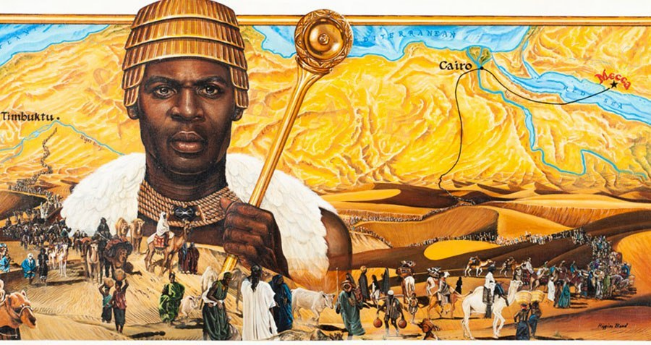 Songhai Empire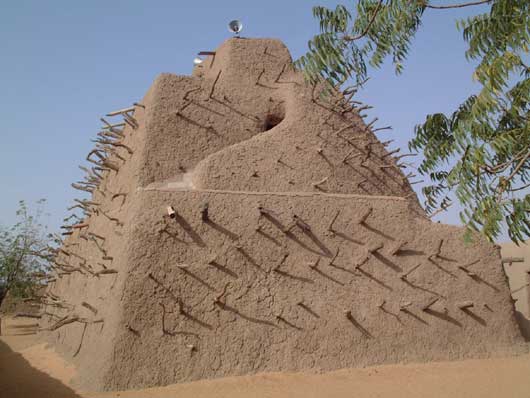 Kingdoms & Trading Sates of East AfricaAxum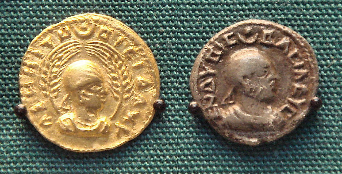 Ethiopia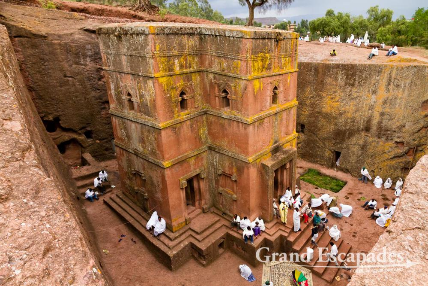 Swahili Coastal City-StatesKilwa, Mogadishu, Mombasa, Sofala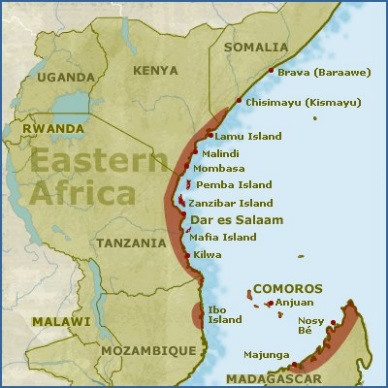 Great Zimbabwe 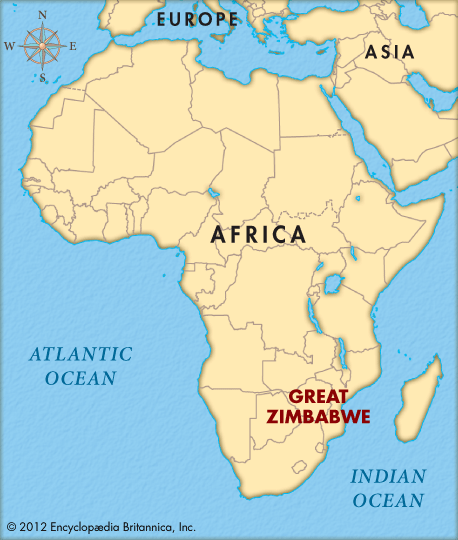 geography affected migration, cultural development & tradeSahara dried out  people migrated out of region W. African farmers & herders (Bantu speakers) migrated south & east 100 BCE – 1000 CE